В единстве сила народов Дагестана.13 сентября состоялась дружеская встреча между пионерами 6-7-х классов Хлютской СОШ с пионерами Кичинской СОШ на Кичинской земле. Пионеры Хлютской СОШ с пионерской символикой (знамя, горны и барабаны) под дробь барабана и сигналами горна совершили поход в селение Киче. На школьной плошадке торжественная линейка открыл заместитель директора Хлютской СОШ Гафизов А.Р., почетному работнику общего образования РФ. В своем вступлении он сказал, что дружба народов нашей многонациональной республики-аварцев, даргинцев, кумыков, лезгин, лакцев, табасаран и др. выдержала суровое испытание в годы гражданской войны, в первые годы советской власти, в годы Великой Отечественной войны, в наше время, в период вторжения международных террористов в 1999 г.Слово был представлен старшему вожатому Хлютской СОШ почетному работнику общего образования РФ Исмаилову А.И. Он в своем вступлении сказал, что Дагестанцы всегда умели с уважением относиться к традициям и культуре других народов. Об этом и призван напомнить праздник День единства народов Дагестана, который способствует укреплению мира, взаимопонимания и дружбы между всеми людьми, проживающими в республике. Между нашим селами тысячелетиями существовали дружеские отношения.  Свидетельством этому много смешанных браков между Кичинцами и Хлютцами. Мы  считаем Киче верхним магалом, а Хлют нижним одного села.Слово был представлен заместителю директора Хлютской СОШ, заслуженному работнику физической культуры и спорта,  Раджабову Р.Д., он поздравил всех присутствующих с Днем единства народов Дагестана и пожелал мир дружбы и процветания дружеских отношений.Затем выступила учительница русского языка и литературы Хлютской СОШ, учительница высшей категории классный руководитель 7 класса Микаилова Ф.М.. которая сказала очень много теплых слов в адрес Кичинского народа и пожелала мира, добра и счастья всему Дагестанскому народу.  С ответным словом от имени Кичинской СОШ выступила ученица из 10-го класса Османова А.А.После вступлений состоялся художественная часть праздника. Пионеры Хлютской СОШ читали стихи, пели песни и играли на барабанах и под звуками пионерских горн исполняли пионерские походные, знаменные и др. марши.  Проведение таких дружеских встреч между детьми разных национальностей укрепляют дружеские связи между молодыми поколениями района, республики и всего мира. День народного единства в Дагестане, очень значим для нас всех. Наша дружба, наша вера с нами будет навсегда.  Дагестанцам всем желаем быть едиными навек!  А.Исмаилов                        с.Хлют. 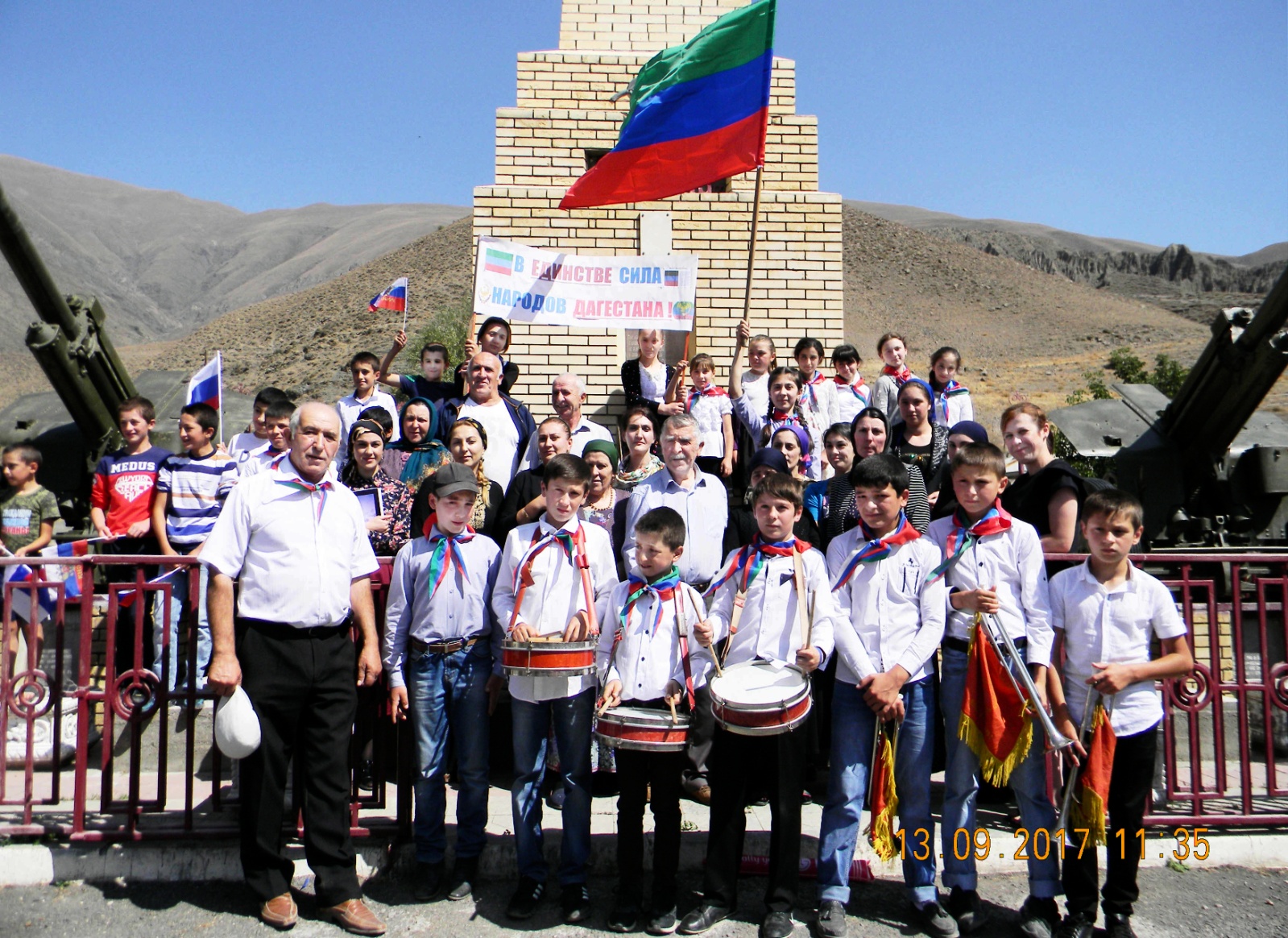 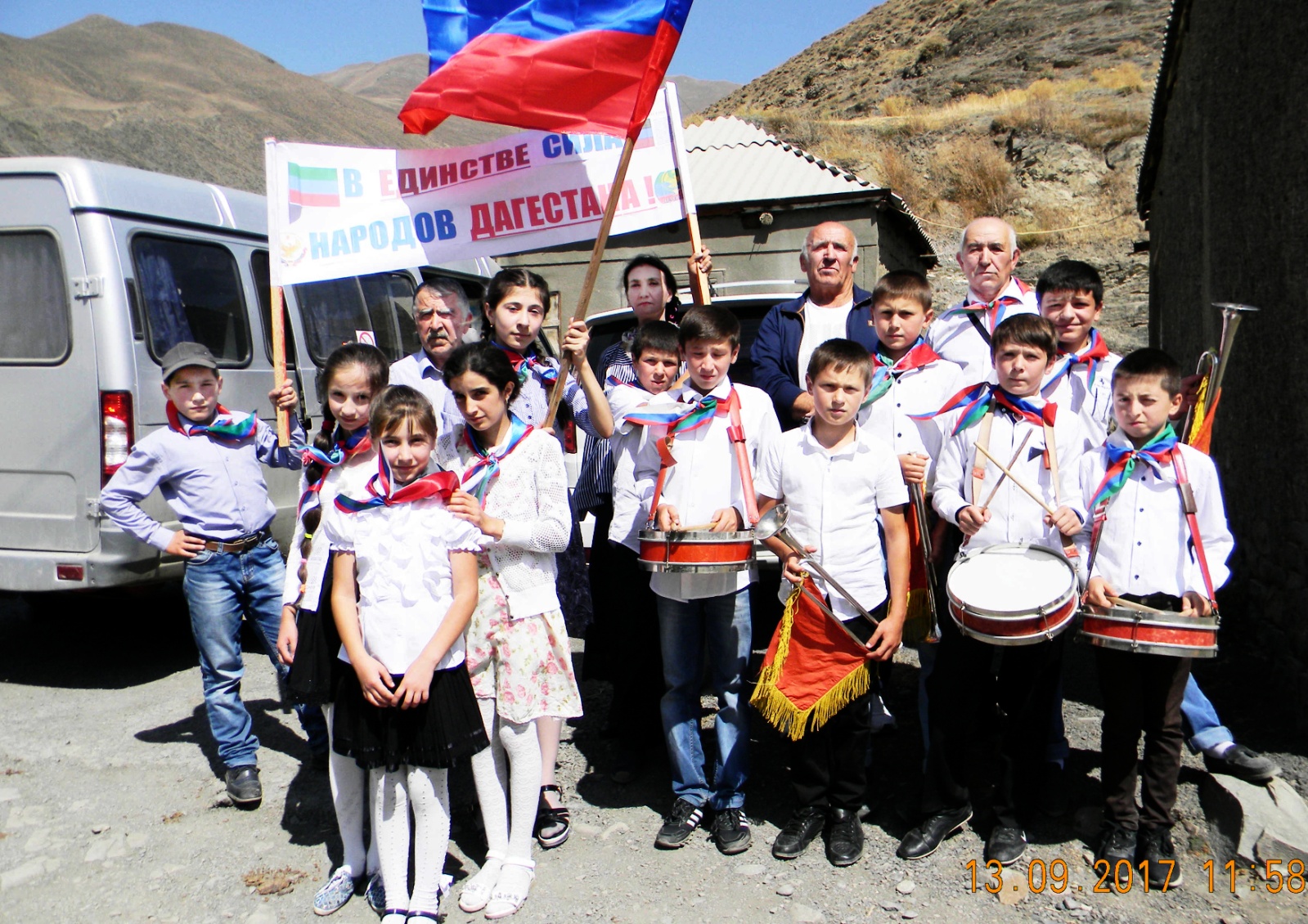 